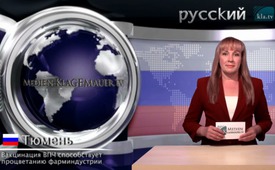 Вакцинация ВПЧ способствует процветанию фарминдустрии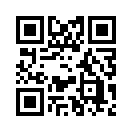 Всё чаще раздаются голоса, что нужно мальчиков и девочек вакцинировать против вирусов папилломы человека, далее ВПЧ. Якобы эти вирусы считаются самой частой причиной возникновения рака при половом заражении. Кроме того, есть подозрения, что они вызывают рак шейки матки, половых органов, гланд и гортани. В противоположность этому, многие именитые учёные указывают на то, что эти вирусы не вызывают рак.Всё чаще раздаются голоса, что нужно мальчиков и девочек вакцинировать против вирусов папилломы человека, далее ВПЧ. Якобы эти вирусы считаются самой частой причиной возникновения рака при половом заражении. Кроме того, есть подозрения, что они вызывают рак шейки матки, половых органов, гланд и гортани. В противоположность этому, многие именитые учёные указывают на то, что эти вирусы не вызывают рак. Доктор Мартин Хирте в своей книге «Вакцинация ВПЧ» раскрывает, что эта прививка не просто бездейственна, но может вызвать серьёзные побочные явления и последствия. Во многих странах (в частности, в Австралии, Германии, Швейцарии, Франции) именно девочки и молодые женщины через некоторое время после  прививки ВПЧ заболевали, например, рассеянным склерозом. В 2013 году из-за многочисленных тяжёлых побочных явлений японское правительство полностью отменило эту вакцинацию. Во Франции в 2014 году 1195 врачей в одной из петиций призвали не  рекомендавать прививку от ВПЧ. Тем не менее, как никогда раньше, эту вакцину рекомендуют как антираковую прививку. Фарминдустрия, таким образом, играет на страхе и беспомощности перед  угрозой  заболевания раком и получает выгоду не только от производства вакцины, но и от процедур по лечению вредных побочных заболеваний. Для того, чтобы оставаться здоровым, кажется благоразумным переосмыслить применение прививок и искать альтернативы.от ch./ns.Источники:http://www.kla.tv/8022
http://www.srf.ch/gesundheit/gesundheitswesen/hpv-impfung-auch-fuer-bubenМожет быть вас тоже интересует:#Rak - Рак - www.kla.tv/RakKla.TV – Другие новости ... свободные – независимые – без цензуры ...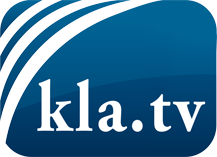 О чем СМИ не должны молчать ...Мало слышанное от народа, для народа...регулярные новости на www.kla.tv/ruОставайтесь с нами!Бесплатную рассылку новостей по электронной почте
Вы можете получить по ссылке www.kla.tv/abo-ruИнструкция по безопасности:Несогласные голоса, к сожалению, все снова подвергаются цензуре и подавлению. До тех пор, пока мы не будем сообщать в соответствии с интересами и идеологией системной прессы, мы всегда должны ожидать, что будут искать предлоги, чтобы заблокировать или навредить Kla.TV.Поэтому объединитесь сегодня в сеть независимо от интернета!
Нажмите здесь: www.kla.tv/vernetzung&lang=ruЛицензия:    Creative Commons License с указанием названия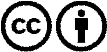 Распространение и переработка желательно с указанием названия! При этом материал не может быть представлен вне контекста. Учреждения, финансируемые за счет государственных средств, не могут пользоваться ими без консультации. Нарушения могут преследоваться по закону.